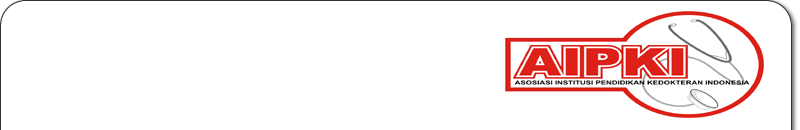 ASOSIASI INSTITUSI PENDIDIKAN KEDOKTERAN INDONESIA (AIPKI)INDONESIAN MEDICAL EDUCATION ASSOCIATION (IMEA)  Sekretariat: Komplek Ruko Rawasari Mas Blok B 10 – Jl. Percetakan Negara Jakarta PusatTelp.: 021- 4261735 Email: sekretariat.aipki@gmail.comForm Pendaftaran Peserta Pembimbingan Retaker UKMPPD Berbasis Modul Data diriNama Lengkap ( tanpa gelar )	: Bukti Identitas DiriNo. KTP				: Tempat Lahir			: Provinsi				: Kabupaten/Kota			: Tanggal Lahir ( Tgl/Bln/Thn )	: Jenis Kelamin			: Alamat Rumah :	Jalan : Provinsi 	   :Kabupaten/Kota : Kecamatan 	   : Kelurahan 	   : RT		   :Rw 		   : Kode Pos 	   : Nomor Telepon/Email			Telepon Rumah			:Nomor Hp			: E-mail yang aktif			: Data UniversitasAsal Universitas			: Tahun Masuk Universitas	: Mahasiswa Aktif di PDPT	:Data Uji KompetensiUji Kompetensi Ke		: Data dari PNUKMPPDUji Kompetensi Ke		: Melampirkan Pakta Integritas yang sudah ditanda tangani oleh Peserta	Mendapatkan Ijin dari orang tua/wali	